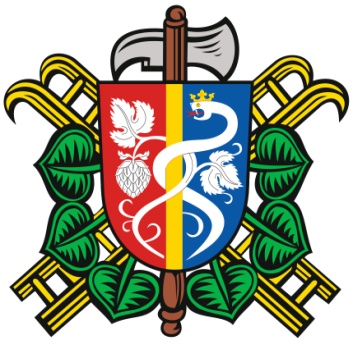 Zápis ze schůze SDH Očihov konané dne 15.10.2015Přítomnost dle PL.Porada okrsku KryryPosvíceníBrigádaČRo SeverChlazeníPředvýroční poradaMikulášské posezeníZařazení MH 1. Zpráva z okrskové porady konané v hasičské zbrojnici v Kryrech dne 14.10.2015. Shrnutí výsledků celorepublikových volebSestavení plánu soutěží na rok 2016výsledky registrací sborů DHInformace od V. Beneše o schválení dotace na pořízení osobních a automobilových vysílačekpřípravy výročních valných hromad jednotlivých sborů okrsku Kryry, stanovení termínů2. Příprava zajištění posvícenské zábavy 14. listopadu 2015. Hudba zajištěna –p. Tříska. Zajištění tradičních tří     slosovatelných cen (husa, dort, martinské víno) Rozdělení prací a zajištění občerstvení – zabíjačkový guláš,        topinky,  klobásy3. Sobota – neděle 7-8.11.2015 brigáda Husy na Boleboři4. Uskutečněna registrace našeho sboru v soutěži Českého Rozhlasu Sever – dobráci roku. Každý pátek                               po 15 hodině proběhne ve vysílání fejeton z vylosovaného sboru a celý další týden až do dalšího vysílání budou     příznivci našeho sboru posílat sms – hlasy. Soutěží se o oslavu pro celou obec v hodnotě 100 000 Kč.5. Z důvodu zhoršující se kvality chlazených nápojů při akcích jsme odvezli naše výčepní zařízení k reklamačnímu     posouzení případně opravě.6. V pátek 20.11 od 19 hodin se uskuteční předvýroční členská schůze, na které se rozhodne o pokračování     členství hasičů, kteří se nezapojují do činnosti sboru.7. Pokud bude výčep bez provozovatele, uspořádáme  mikulášské posezení8. Převedení mladých hasičů do  řádného členství – jedná se o Patrika Ptáčka, Lucii Wöhnlovou, Martina Blechu ml.zapsal: Václav Braniš